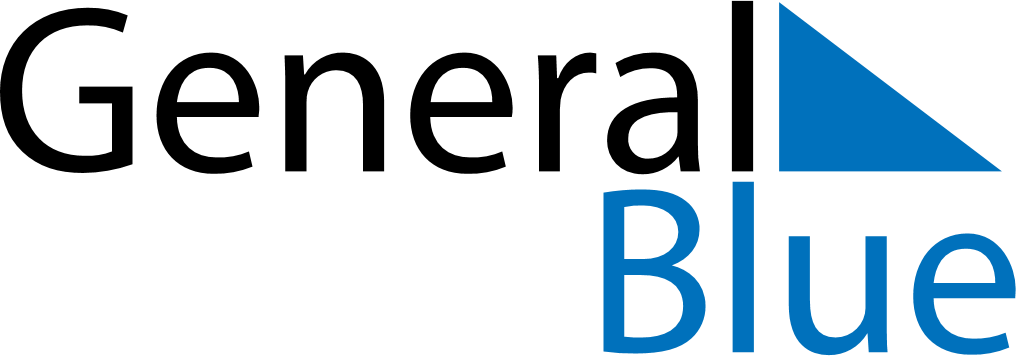 September 2022September 2022September 2022September 2022BrazilBrazilBrazilSundayMondayTuesdayWednesdayThursdayFridayFridaySaturday1223456789910Independence Day1112131415161617181920212223232425262728293030